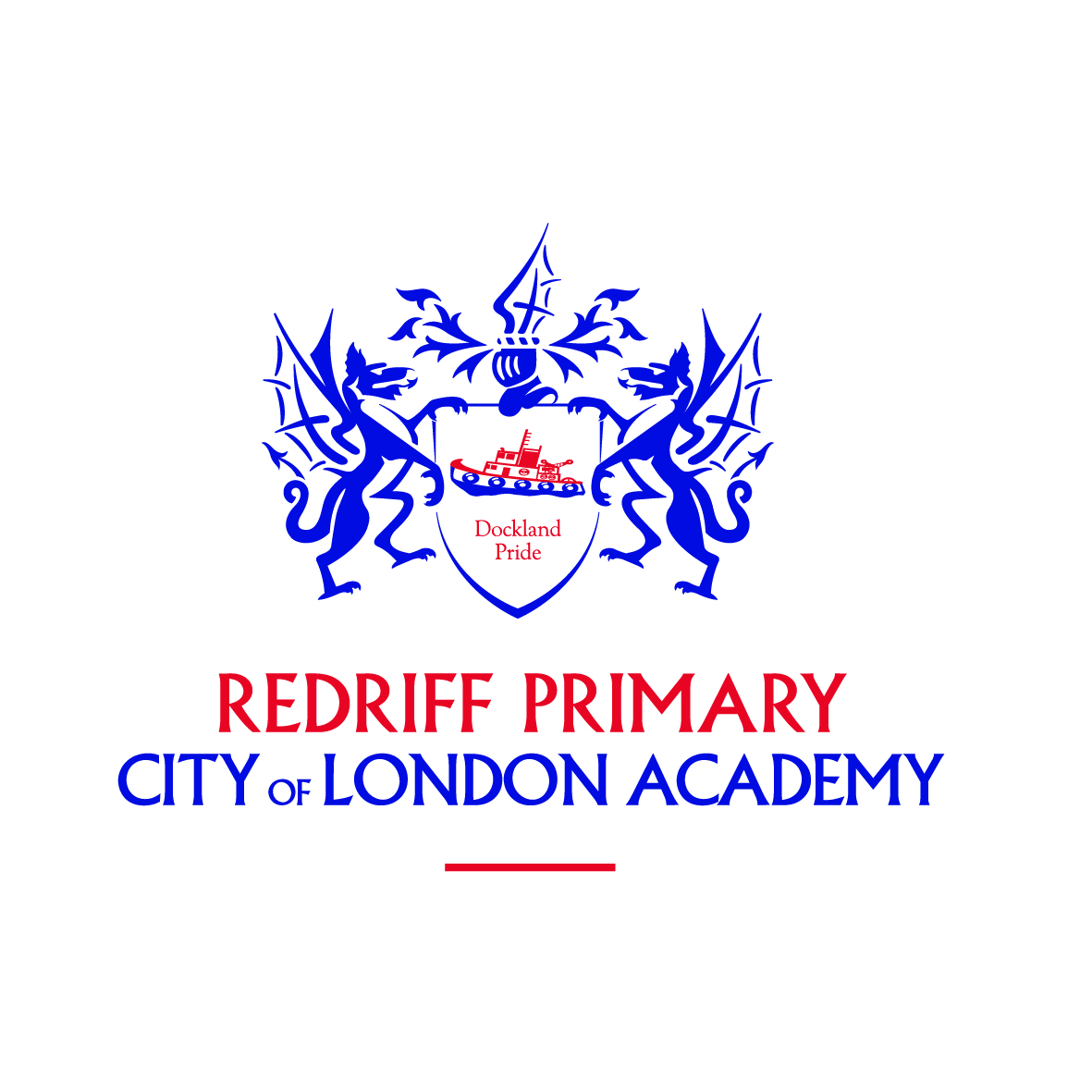 Redriff Primary SchoolSalter Road, London SE16 5LQwww.redriff.southwark.sch.uk020 7237 4272Early Years Class TeacherMain Pay Scale 1-6Starting in April 2022, maternity cover (1 year) Redriff is at the heart of a growing family of outstanding schools. We are sponsored by the historic and prestigious City of London. This support allows us unique relationships with The City, its Worshipful Companies, independent schools and seats of learning - including the Guildhall School of Music and Drama.We believe our future is bound up in the imagination and creativity of our children- this is at the heart of our curriculum. Inclusive and compassionate, we lead the London South East Maths Hub, and are accredited by the National Autistic Society for our work with disabled children.We need an outstanding, inspiring, experienced teacher, who will work with us to nurture the aspiration and dreams of our people. You will need a passion for teaching, ambition, compassion, and a genuine commitment to valuing diversity in our world class city.If this role is of interest to you and you can contribute to our future success, an application pack is available on our website www.redriff.southwark.sch.uk Should you require any other details please contact Laura Willis on 020 72374272For more information visit: www.redriff.southwark.sch.ukClosing date for applications is: 3rd February 2022Interviews will take place during week commencing 7th February 2022City of London Academies Trust is committed to safeguarding and promoting the welfare of children and young people. We expect all staff to share this commitment and to undergo appropriate checks, including enhanced DBS checks and a willingness to demonstrate commitment to the standards which flows from City of London Academies Trust vision and values.The role is covered by part 7 of the Immigration Act 2016 and therefore the ability to speak fluent spoken English is an essential requirement for this role. City of London Academies Trust supports Equal Opportunities Employment.City of London Academies Trust Company Registration No. 04504128.